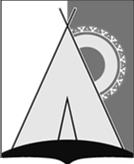 АДМИНИСТРАЦИЯ СЕЛЬСКОГО ПОСЕЛЕНИЯ РУССКИНСКАЯСургутского муниципального районаХанты-Мансийского автономного округа - ЮгрыПОСТАНОВЛЕНИЕ«14 » сентября  2021 года                                                                                                    № 143    д. РусскинскаяО признании утратившим силуВ целях приведения муниципальных правовых актов в соответствие с действующим законодательством:1. Признать утратившим силу постановление администрации сельского поселения Русскинская от 22.04.2013 года №40 «Об утверждении порядка проведения ежегодной оценки эффективности налоговых льгот по местным налогам, подлежащим зачислению в бюджет сельского поселения Русскинская».       2.   Настоящее постановление обнародовать  и разместить на официальном сайте органов местного самоуправления сельского поселения Русскинская.       3. Контроль за выполнением настоящего постановления оставляю за собой. Глава  сельского поселения Русскинская                                       А.Н. Соболев                          		                             